Operacja pn. Polka powiatowa a nowe miejsca pracy na obszarach wiejskich, mająca na celu aktywizację mieszkańców wsi na rzecz podejmowania inicjatyw w zakresie rozwoju obszarów wiejskich, w tym kreowania miejsc pracy na terenach wiejskich współﬁnansowana jest ze środków Unii Europejskiej w ramach działania Promocja zrównoważonego rozwoju obszarów wiejskich Programu Rozwoju Obszarów Wiejskich na lata 2014-2020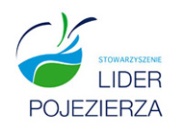                                        KARTA ZGŁOSZENIOWA                    Udziału w operacji, Polka powiatowa, a nowe miejsca pracy na obszarach wiejskich„                     Warsztaty:  Aktywny mieszkaniec z obszaru Lider Pojezierza                             Termin szkolenia 25.10.2017    Miejscowość BarlinekPrzesłanie formularza zgłoszeniowego jest jednoznaczne ze zobowiązaniem się do pełnego uczestnictwa w operacji we wskazanych terminach w pełnym wymiarze godzin. O zakwalifikowaniu się na warsztaty kandydatki zostaną poinformowani e-mailem, telefonicznie lub osobiście. W przypadku rezygnacji z uczestnictwa w szkoleniu uprzejmie prosimy o pisemne lub telefoniczne powiadomienie w terminie nie później niż na jeden dzień przed rozpoczęciem szkolenia. Rezygnacja w terminie późniejszym wiąże się z koniecznością pokrycia kosztów organizacyjnych w wysokości 100%.Organizator zapewnia obiad oraz przerwy kawowe. 	Wyrażam zgodę na przetwarzanie moich danych osobowych przez Centrum Rozwoju Jarosław Piosik zawartych w karcie zgłoszeniowej, dla potrzeb niezbędnych do realizacji operacji zgodnie z ustawą z dnia 29 sierpnia 1997 r. o ochronie danych osobowych (Dz. U. z 2016 r. poz. 922 z późn. zm.). Jednocześnie oświadczam, że dane osobowe są przeze mnie podawane dobrowolnie i zostałem poinformowany o prawie dostępu do treści swoich danych oraz ich poprawiania.OŚWIADCZENIE UCZESTNIKA SZKOLENIA O WYRAŻENIU ZGODY NA WYKORZYSTANIE WIZERUNKU 
W związku z przystąpieniem do operacji Polka powiatowa i nowe miejsca pracy na obszarach wiejskich oraz warsztatów „Aktywny mieszkaniec z obszaru Lider Pojezierza” realizowanej przez Stowarzyszenie „Lider Pojezierza” oraz Centrum Rozwoju Jarosław Piosik wyrażam zgodę na używanie i rozpowszechnianie mojego wizerunku/głosu/wypowiedzi przez LGD i CRJP dla celów informacyjno – promocyjnych związanych z realizacją operacji. Wyrażenie zgody jest jednoznaczne z tym, że fotografie, filmy lub nagrania wykonane podczas zajęć 
i spotkań mogą być umieszczone na stronach internetowych związanych z realizacją projektu oraz wykorzystane w materiałach promocyjnych. Podpisanie oświadczenia jest dobrowolne. 
Zrzekam się niniejszym wszelkich roszczeń (istniejących i przyszłych), w tym również 
o wynagrodzenie względem LGD Stowarzyszenie „Lider Pojezierza” i Centrum Rozwoju Jarosław Piosik, z tytułu wykorzystywania mojego wizerunku/głosu/wypowiedzi na potrzeby określone w oświadczeniu.Podpisanie zgłoszenia jest równoznaczne z akceptacją powyższych warunków.…………………………………………………….		            Miejscowość, dataKartę zgłoszenia należy wysłać za pomocą poczty elektronicznej na adres mailowy:  lgd@liderpojezierza.pl  do dnia 23.10.2017 r  lub bezpośrednio do biura LGD w Barlinku ul. Sądowa 8. Dodatkowych informacji udziela koordynator wykładowca – Ewa Stolarska tel. 505711328  Ilość miejsc ograniczona.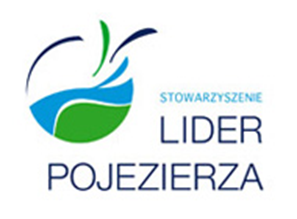 1.Imię (Imiona)2.Nazwisko3. Adres POWIAT3. Adres GMINA3. Adres MIEJSCOWOŚĆ3. Adres KOD POCZTOWY3. Adres ULICA/ NR DOMU/ NR LOKALU4.Tel. kontaktowy5.Adres e-mail6.Ocena Pani wiedzy z proponowanego zakresu szkolenia podstawowy średni zaawansowanyKrótkie uzasadnienie (należy opisać poniżej): podstawowy średni zaawansowanyKrótkie uzasadnienie (należy opisać poniżej):7.Zapotrzebowanie na dodatkowe wsparcie w szkoleniuDostosowanie do potrzeb osób niepełnosprawnych tak (jakie?__________________________) nie7.Zapotrzebowanie na dodatkowe wsparcie w szkoleniuPotrzeby żywieniowe (alergie, itp.) tak (jakie?_________________________) nie